EPK-NC Eglise Protestante de Kanaky – Nouvelle Calédonie 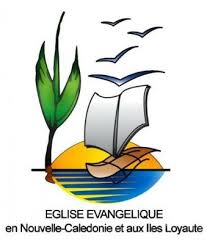 REGION NOD NENGONE  SYNODE REGIONAL 2017 – YUNIAN 2017 no Nengone i ENI TakaenDEROULEMENT :Dimanche 1514H00 	Shedo nore nodei délégués yunian15H00 	Ci kedi ore lenge nore nodei délégués Yunian17H00 	Ci hmi aneceden kei Nata Sarengom GOLESHA, modérateur nore Yunian 2017	Appel nore nodei délégué	Vote nore bureau nore « la modération »	Mot du Président nore Conseil Exécutif Régional, Nata Kawin WADRAWANELUNDI 1607H30 – 11H30 	Séance14H00 – 16H00 	Ci kanon’ore informations wene ri hna Synode Général 2017 i Wedrumel – Drehu kore Conseil Exécutif : Nata Wakira WAKAINE (président), Nata Jacky CAWIDRONE (animateur général), Tintin (vice-président), Melemel WAYARIDRI.MARDI 17 		Travaux en atelierMERCREDI 18 	Travaux en atelier, lecture et adoption des motionsJEUDI 19 Matin 		Elections18H00	Culte de clôture, installation du nouveau bureau du Conseil Régional pour la mandature 2018-2020 et Sainte Cène		Coutume d’aurevoir.LES MOTIONS ADOPTEESLORS DU SYNODE REGIONAL DE L’EPK – NC (YUNIAN) DU 15 au 19 OCTOBRE 2017 à ENI Takaen Nod NENGONEHmi ane ceden  Nata Sarengom GOLESHA, Modérateur nore Hna Yunian kore hna sinemenengon’ore ci Hmi aneceden.Le Mot du président Nata Kawin WADRAWANE, président nore Conseil Exécutif Régional, ci kanon’ore eberedro ri yelen’ore Conseil Régional bane toe ore Yunian 2017 no Nengone i Eni-Takaen. Appel des délégués Yunian 2017Présents 39Absents 14Election nore bureau nore « la modération »BUREAU NORE LA MODERATION NORE HNA YUNIANInformations des motions du Synode Général 2017 EPK-NC Wedrumel noje Drehu. Président du Conseil Exécutif Nata Wakira WAKAINE, Vice-président, Animateur Général Nata Jacky CAWIDRONE ne membre du C.E Melemel WAYARIDRI kore hna shedo co nunuon’ore nodei informations weneri Synode Général 2017 no Wedrumel Noje Drehu.LES MOTIONS DU SYNODE REGIONALE 2017 Nodei informations:1.  Yunian 2017 no Nengone i Eni TakaenCi aengeni ko, Nata Drumë Gorodite ha co lenge co nono sa kore cekol, whane ri thubenelo ore hna hne kamomoc.2.  Yunian 2017 no Nengone i Eni Takaen Ci anetitini ko, co aseri ore nodei Bureau ni consistoire ri thubenelo ore hna yunian.3. Hneruala no MebuetHa hna toe yawe kore Hneruala nore pahnameneng i Mebuet. Ha ci hne ne ci yeno ri sabath hna whane ri sabath 15 octobre 2017.MOTIONSMotion 001 : Ri poni Shonu DIHACE:Yunian 2017 no Nengone i Eni Takaen Ci Kedi ore uan ni Shonu Dihace hna aengeni alaien co drikona itinérant.Ci nue du nata Wadrobere président ni hnasanelo co sinemenengonelo ore nodei netiti so bon.Se inomelei ci sibon du Conseil régional co aicenilo ore information du Conseil executif. Adopté. Pour: 39          abstentions: 04Motion 002: le 500ème anniversaire de la fête de la réforme:Yunian 2017 no Nengone i Eni TakaenCi waamiti ore  hna athidingide ri yunian i Arau ko ore noken nore 500ème anniversaire nore "la réforme" co theri kore rane. Onome ha co saso kore rane co sinemenengon ri pahnameneng i Wakone, ri Dimanche 29 Octobre  2017.Adopté. Pour:  40     abstention: 01„Ci auaneni ore node kor i sabath 29 octobre 2017, tango ko ma numu hne omelei ri ta pahnameneng, co hne sese so i Wakone bane ahmani ore ran’omelei“.Programme nore dimanche 29 octobre 2017 i Wakone Ore:7H00 		Accueil9h30 		Culte 11h30 	Repas en communLedenad:13H00 	Informations sur la réforme et débat15H00		Pause16H00		Co yenon ore ta era me thathuniko19H00		Souper ka ci eawa.a) Ci sibon jeu’ore nodei hna sanelo co ngoronatan etha sa kore era.b) Ri pon’ore la Sainte cène“ wenore se ruace me ile ri kakailen ore uan nore "La réforme".Motion 003: Ri poni nodei nata proposants.Yunian 2017 no Nengone i Eni Takaen Ci ujeni ore Conseil régional co ruaconelo yawe co ane ore nodei nata proposants ngei me thuni ri dan ore cekol driseba. AdoptéPour: 39    contre:  02      abstention: 00Motion 004: Co numu assises nore Eglise:Yunian 2017 no Nengone i Eni Takaen Ci kedi ore uan co ruacon‘ ore nodei assises de l'Eglise ruace me bane yepengen ore ciroi nore Eglise. Ci nue du Conseil régional co ruaconelo ore programme ka co kanon du nodei hnasanelo. AdoptéPour:  42           contre:  00        abstention: 00Motion 005:     Ri pon'ore "hnapan nore nata" sen'ore nodei angaishola ne nodei Célibataire.Yunian 2017 no Nengone i Eni Takaen Ci menenge ko ri nodei hna anetitini hnenore Synode général.Roidi, ci kedi ne ci hmijoconeko ore ta "Eberedro" nore nodei 'padoku.Wenomelei ci ujeni Conseil régional co ruaconeloko ne co uletedren son'ore dongodongo nore nod ni eje. AdoptéPour:  42           contre:  00          abstention: 00Motion 006:  Protection du patrimoineYunian 2017 no Nengone i Eni Takaen Ci ujeni Conseil régional co ruaconelo ore ta nodei netiti bane cagoren‘ ore nodei cengeni, hnahnedi nore Eglise. AdoptéPour:   39          contre: 02            abstention: 01Motion 007: Date aux différents activités du 26 décembre 2017Yunian 2017 no Nengone i Eni Takaen Ci kedi ore uan ni Synode no Wedrumel ka ci ujeni ore nodei paroisse nore région co sinemenengonelo joko ri ezien omelei ri 26 décembre 2017.MOTION n°11 Synode Général 2017 Wedrumel: Programme activité synode
Le Synode Général de Wedrumel adopte le 26 décembre comme date aux différentes activités (santé, environnement, social) à organiser sous le thème : « Souffle De Vie ». Toutes les paroisses des 4 régions doivent y participer. Ci ujeni ore nodei membres ni la Comisse co uletedren‘ ore ruac‘omelei.Thème:  "Souffle de vie..." AdoptéPour:  40        contre: 00        abstention:  01Motion 8: Ri poni Cuki Guaenere ne keyen WapitaYunian 2017 no Nengone i Eni Takaen Ci ujeni Conseil régional co ruaconelo ore candidature ni bushengon son'ore la rentrée 2019. AdoptéPour:  41        contre: 00        abstention: 00  Motion 009:  Noken nore Pentekos 2018Yunian 2017 no Nengone i Eni Takaen Ci nue jeu'ore Sosaeatri Kerisiano co ruaconelo ore programme son'ore Pentrekos 2018 ri hnasanelo  i Tawaïnedre: Thème "Etre concitoyen d'un pays nouveau..."Thème co nidi ruacon, ka co hueti ca pina yawe ri se Yunian. AdoptéPour:  43       contre: 00        abstention:  00      (motion 13 yunian 2015 i Sumat)Motion n°13 : Thuben’ore bilan nore Kerisiano 2015, ci kuru kore uan ko co ruac kabesion’ore Pentekos. Sosaeatri Kerisiano ci uan ko co ruac lewe ore etha kotre (tranches d’âge).YUNIAN 2015 no Sumat ci kedi ore uan ka ci nue du Sosaeatri Kerisiano co ruacon jeu’ore Kerisiano 2017. Motion 10: Ri pon'ore offre de formation son‘ore aumônierYunian 2017 no Nengone i Eni Takaen Ci aengeni ko ri „offre de formation“ ni Comité de tutuelle, numu ci ngoronatan jeu'ore hnapan nore aumônier ka ci toe sone ileoden.Ci nidi sibon ore Conseil régional co canga anyanyadenilo ore information omelei. AdoptéPour: 43         contre:  00    abstention:  00    Motion 11: Ci kona hnapane so jeu’ore ta Ekalesia.Yunian 2017 no Nengone i Eni Takaen Ci toebut jeu'ore nodei consistoire hathu co canga etha enengocotilo ri ta etha guhne eje ci muneil. AdoptéPour: 43            contre:  00         Abstention: 00Motion 12:  "Evenements nore 6 Août 2011"Bane ceden ore uan, roi co yeloso ko, ore dongodongo melei ace nore Eglise inom'ore erajeu ne epareuojeu ne hmijocejeu ka nidi ace co exebot".Yunian 2017 no Nengone i Eni Takaen Ci ujeni Conseil régional co aserilo ore „la commission de médiation et de conciliation“ thu co konekatuon ne co cisenelo yawe ore ruace nore "Eroio" sonore "dongodongo" nore nod ni eje. AdoptéPour: 42                contre: 00                abstention: 00Motion n°012 – Projet TéariYUNIAN 2017 no Nengone i Eni TakaenCi auanéni yawe ore motion n°15 Yunian Arau ka ci ujéni Conseil Régional co ulétedren omélei. Adopté.Pour : 43   contre : 00 	abstention : 00 Motion n°14 – Aide aux étudiantsYunian 2017 no Nengone i Eni Takaen Ci kedi ore uane ni Synode général de Wedrumel (ri motion n°23) ri pon’ore Aide aux Etudiants no Béthania ri rue cekol no diseba ne Januare. Adopté.Pour : 42    contre : 00 	abstention : 01MOTION 23: Aide aux étudiants mois de janvier et février : qu’en pense le synode ?Le Synode général 2017 de Wedrumel rappelle que les étudiants pasteurs reviennent à leurs paroisses mères pendant la période de vacances décembre – janvier et sont à la disposition de celle-ci qui doit les prendre en charge financièrement. Motion n° 15 – Aide aux auditeurs libresYunian 2017 no Nengone i Eni TakaenCi kedi ore uane nore Synode général 2017 (motion n°2 ri pon’ore aides aux auditeurs libres co « former, accompagné par un projet paroissial ». AdoptéPour : 41   	contre : 00 	abstention : 02Motion n°16 – Gudridri 2016-2017Yunian 2017 no Nengone i Eni TakaenCi anétitini ri pon’ore Gudridr 2016-2017 ko co ruaconelo ko. Son’omelei, Yunian 2017 no Nengone i Eni Takaen ci athidingid tru kore Organisations : ome sa ri 1er décembre ka ome sa ri 2 Décembre 2017, rue ruace co sinemenengon i Nouméa.Adopté. Pour : 40    contre : 00 	abstention : 03Organisation sur Nouméa.1er  décembre 2017 	« un grand Marché » au Mont-Dore »2 décembre 2017 	«  une soirée buffet avec la participation des artistes locaux sur  Nouméa ». Ci nue du nodei trésoriers de consistoire co aserilo ore comité d’organisation ri ci uletedren kore conseil régional.  Yunian  2017 no Nengone i Eni Takaen ci anetitini ri pon’ore maketr ko : nodei paroisse co enonon etha sa kore cenge kodraru (wael,wakoko,waude, etc..) sa kore glacière waïe ri etha hna sanelo, ka ci sibon’ore participation n’ore nodei activité. AdoptéPour	: 42 	contre : 00 	abstention : 01Motion n°17 – Eleda maneYunian 2017 no Nengone I Eni TakaenCi anetitini ko co serelu kore ci kano itutuo wene ri hna eleda mane. AdoptéPour : 39   	contre : 00 	abstention : 03Motion n°18 – Logiciel POWERPOINTYunian 2017 no Nengone I Eni TakaenCi auanéni yawe ko co ruaconelo ore motion 22 no Yunian no Arau ri pon’ore logiciel d’animation (Power point) bane son’ore co konekatuon’ore ci kano itutuo. AdoptéPour : 43    contre : 00	 abstention : 00Motion n°19 – Fonds de réserveYunian 2017 no Nengone i Eni TakaenCi auaneni yawe ko co ruaconelo ore motion 20 nore Yunian no Arau ri pon’ore fond de réserve ka ci ujeni ore ade consistoire co ruaconelo. Fond de réserve : montant : 8 467 000 : 4 = 2 116 750frs. (2 344frs)son’ore premier versement : Août, Septembre ne Octobre. AdoptéPour : 43  	 contre : 00 	abstention : 00Motion n°20 -  Service Pénitencier, d’Insertion et de Probation (S.P.I.P)Yunian 2017 no Nengone i Eni Takaen Ci nue jeu’ore nodei hna sanelo co kanonebot du conseil régional ore nodei paroisse me hna ngoronatan co kedi ore ruac’omelei. Adopté.Motion n°21 - Relation Eglise EPK-NC et les coutumiers. (Référence motion synode)Yunian 2017 no Nengone i Eni Takaen, Ci ujeni ore nodei naca Hmi nore EPK-NC co uletedren’ ore hmijoc n’ore ihuejeu hna aneceden hnei Pene nod ne Hmi. Adopté Motion n°22 -  Projet Evangile et Culture. Yunian 2017 no Nengone i Eni Takaen, ci nue du animateur ni mouvement des jeunes ne DEPARE co cisenelo ko ore ruac. Adopté.Motion n°23 -  Comment travailler les travaux de réflexion de commission et département. Yunian 2017 no Takaen, ci nue jeu’ore nodei pahnameneng co ureie ore ta nodei ngome me ekowe : (Compétent, efficace et disponible), co sinemenengon’ ore nodei hnapan’ omelei (commission/département). Adopté.Ore enetho thathuniko co ridi cil’ore enetho. Hnei ciraneso kore thuni co ridi cil ‚ore enetho .La haine ne peut pas chasser la haine. Seul l'amour peut chasser la haine.   (Pasteur Martin Luther king)Wenomelei  " Wakuneiconelu ore latawaami ne Pucalo, huetilo ore nod ni Madraru ri ezien me lore ne ushiwa "Rappel: Ci auaneni ri pon’ore hna icadawen nore Yunian me wabubun nore mandature ko: Nodei délégué yunian hnadan kore ci ethaboretati ne ci rue adoption nore nodei motions. Thubenelo di, ngei ma co sinemenengon’ore élections , melei ha nodei délégué me hna ure kabesion. FINANCESRéactualisation des statistiques paroissialesRappel Statistiques 2014 :BILAN FINANCIER 2017  - TABLEAU RECAPITULATIFPOSITION DES COMPTESCompte 107.07 W			1 250 560Compte Solidarité			101 000Compte bloqué			5 938 488Compte Tusi Hmijoc		   787 630PROJET DE BUDGET 2017-2018Elections pour la mandature 2018-2020 RESULTATSNombre de délégués Yunian présents admis à participer au vote : 46Modalité de vote La Yunian 2014 approuve le principe du scrutin majoritaire. Si à l’issue du premier tour des élections un candidat obtient la majorité des voix, il est élu.Par contre, si aucun des candidats n’obtient la majorité au premier tour des élections, il est procédé à un 2ème tour. A l’issue de ce 2ème tour des élections, c’est la règle de la majorité relative qui s’impose.Le scrutin se fait sur le principe du vote secret. Au cours des séances, le vote à main levée peut être sollicité ainsi que le vote  par la voie consensuelle.Département des Relations ExtérieuresA l’issue du vote du 1er tour, Dikona Weinane WADROBERT est élu délégué régional du Département des Relations Extérieures pour la mandature 2018-2020 par 24 voix. Votants : 46La Commission Santé, Social et Environnement A l’issue du vote du 1er tour, Noël WADROBERT est élu délégué régionale de la Commission Santé, Sociale et Environnement pour la mandature 2018-2020 par 32 voix. Haicongene WAIWE est désigné en qualité de suppléante.Commission Justice et Droit de l’HommeDikona Drowia NGAIOHNI étant le seul candidat présenté, Dikona Drowia NGAIOHNI est désigné délégué régional de la Commission Justice et Droit de l’Homme pour la mandature 2018-2020. L'approbation s'est faite à la main levée par 45 voix.Département JuridiqueDIHACE Franky étant le seul candidat présenté, DIHACE Franky est désigné délégué régional du Département Juridique pour la mandature 2018-2020. L'approbation s'est faite à la main levée par 46 voix.Membre au Conseil d’Administration de  L’ASEEPour la mandature 2018-2020, le candidat doit être un laïc. A l'issue du 2ème tour, Richard WAIEMENE est élu membre au Conseil d’administration de l’Alliance Scolaire de l’EPK-NC à la majorité absolue par 29 voix. Votants : 46 votantsLe Conseil Exécutif RégionalPrésidenceA l’issue du vote du 1er tour, Pasteur Sarengom GOLESHA est élu au poste de la Présidence du Conseil Exécutif Régional pour la mandature 2018-2020 à la majorité absolue avec 27 voix. Votants: 46 Vice-PrésidenceA l’issue du vote du 2ème tour, Dikona Emile BOULA est élu au poste de la vice-présidence du Conseil Exécutif Régional pour la mandature 2018-2020 à la majorité absolue avec 27 voix. Votants: 46SecrétaireA l’issue du vote du 1er tour, Dikon Wamej HNASSIL est élu secrétaire du Conseil Exécutif Régional pour la mandature 2018-2020 à la majorité absolue avec 35 voix. Votants: 46Secrétaire-adjointA l’issue du vote du 1er tour, Hariman KATE est élu secrétaire-adjoint du Conseil Exécutif Régional pour la mandature 2018-2020 à la majorité absolue avec 30 voix. Votants: 46TrésorierA l’issue du vote du premier tour, Mearo ROINE est élu Trésorier du Conseil Exécutif Régional pour la mandature 2018-2020 à la majorité absolue avec 25 voix.Votants: 46Trésorier adjointA l’issue du vote du 2ème tour, WADROBERT Gudridri est élu Trésorier-adjoint du Conseil Exécutif Régional pour la mandature 2018-2020 à la majorité absolue avec 26 voix. Votants: 46Les Pasteurs membres du Conseil Exécutif RégionalNata Drumë GORODITE et Nata Roselène WADROBERT étant les seuls candidats proposés, Nata Drumë GORODITE et Nata Roselène WADROBERT sont désignés membres pasteur du Conseil Exécutif Régional à l'unanimité des membres pour la mandature 2018-2020. L'approbation s'est faite à main levée.Département des Ministères: 1 pasteur et 1 laïcA l’issue du vote du 3ème tour, Pasteur Tiare FLORES et Pasteur Bernard HNAWEONGO obtiennent chacun 23 voix. Pasteur Tiare FLORES est désigné membre pasteur du Département des Ministères pour la mandature 2018-2020 au bénéfice de l'âge.A l’issue du vote du 1er tour, Dikona Jaïck UEDRE est désigné membre laïc du Département des Ministères pour la mandature 2018-2020 à la majorité absolue avec 24 voix. Votants: 46 Commission Théologique- Animateur RégionalA l’issue du vote du 2ème tour, Nata Wadrobert WADROBERT est désigné Animateur Théologique Régional pour la mandature 2018-2020 à la majorité absolue avec 24 voix. Votants: 46 Les délégués au Synode Général: 2 pasteurs et 3 laïcsLes membres pasteursNata Kawin WADRAWANE et Nata Bernard HNAWEONGO étant les seuls candidats pasteurs proposés, Nata Kawin WADRAWANE et Nata Bernard HNAWEONGO sont désignés membres pasteurs du Synode Général de l’Eglise EPK-NC pour la mandature 2018-2020. L'approbation s'est faite à main levée.Les 03 membres laïcsA l’issue du vote du 1er tour, Hélène WAIEMENE est élue membre laïc du Synode Général de l’Eglise EPK-NC pour la mandature 2018-2020 à la majorité relative par 16 voix. Votants 46A l’issue du vote du second tour, Weles YONGOMENE est élu membre laïc du Synode Général de l’Eglise EPK-NC pour la mandature 2018-2020 à la majorité absolue par 28 voix. Votants 46A l’issue du vote du 3ème tour, Rehaba WANESSE est élue membre laïc du Synode Général de l’Eglise EPK-NC pour la mandature 2018-2020 par 23 voix. Votants 46A l'unanimité des membres, Waxejima MALO est nommée en qualité de membre suppléante au Synode Général de l'EPK-NC.Le Conseil Exécutif GénéralMembre titulaire A l'issue du vote du 2ème tour, Wadraw KALOI est élu membre titulaire du Conseil Exécutif par 26 voix. Votants 46Membre suppléantKaeawi CUKY est désigné en qualité de membre suppléant.Aumônerie de TaremenA l'issue du vote du 1er tour, Nata Roselène WADROBERT est désignée pour occuper le poste d'aumônier de l'EPK-NC à l'établissement scolaire de Taremen à la majorité absolue par 26 voix. Votants : 46La Modération de la Yunian 2015Nata Bernard HNAWEONGO étant le seul candidat proposé, Nata Bernard HNAWEONGO est désigné le Modérateur du Synode Régional 2018. L'approbation s'est faite à main levée par 46 voix.Pasteur Atrea HUMUNI est designé en qualité de suppléant. L'approbation s'est faite à main levée par 46 voix.Le secrétaire de séance,                     Le Secrétaire du Conseil RégionalHarimanu KATE                                      Dikona Wamej HNASSILINFO SYNODE GENERALDon d’organe. Commission éthique du gouvernement dont fait partie Pasteur Ben HOMBOUY. C’est une pratique qui se fait déjà afin de sauver une vie (don du cœur, rein, foie etc.).500ème anniversaire de la fête de la Réformation. Comité de pilotage : Pasteur Maie-Claire kaemoActe de mariage et de baptême. Elaborer un formulaire unique pour les 4 régions.Pasteur Paul (de confession catholique) effectue actuellement ses 2 ans de proposanat à Tiga. (Voir article 8 de la constitution).Relation Eglise – Coutumier : Favoriser et entretenir les relations par l’information et la communication.SPIP : Réinsertion  dans sa tribu. Délits mineurs condamné à des peines mineurs  de - 6 mois. Suivi par le pasteur, le dikona, ekalesia …Caïko LOQA : Démarches de l’EPK-NC épuisées. La Médiation de la CEVAA consiste à trouver une issue au différent pour sauvegarder l’outil du Vieux Temple et que le pasteur puisse toujours exercer son ministère. Le Vieux Temple a son statut spécial et l’EPK-NC ne fait que donner un pasteur.Motion 10 : Choisir des personnes qui sont appelées à des postes de responsabilité en fonction des compétences requises.Appel à candidature : Proposer un projet d’Eglise.Projet Tiari KOOHNE : Projet de la région Grande Terre sur un terrain cédé par la Commune de KOOHNE. Achat du terrain : 2 millions pour que le terrain soit la propriété de l’Eglise. Le projet de la région a été transformé en projet d’Eglise EPK-NC.Bibliothécaire de Béthanie : Mme Pasteur JEMESCFPT : Les auditeurs libres doivent venir de la paroisse et avoir un projet d’église pour les besoins de la paroisse.Le référentiel catéchétique : Dossier traité depuis le synode général de Thuahaïk (4 ans). Projet ficelé. La CEVAA donne son accord pour le financement des 2 000 exemplaires. (1ère classe : 3-5ans, 2ème classe : 8-15ans, 3ème classe : 15 ans et au-dessus). A l’issue de ce cursus, il est demandé la confirmation pour recevoir la sainte cène.Etudiants pour la formation : 2 pour Mt Pellie : Coût 18 000 000 XPF pour 4 ans de formation. 1 pour FIDJILa CEVAA : Constituée de 35 Eglises (Europe – Amérique – Afrique – FIDJI).Bilan Financier – Tableau RécapitulatifMODERATEURVICE MODERATEURSECRETAIRE DE SEANCENata Sarengom GOLESHAWeles YONGOMENEHarimanu KATEPAROISSEPersonnes de + de 25 ans et 65 ansCONSISTOIRE DE TAWAINEDRECerethi27CONSISTOIRE DE TAWAINEDRETawainedre30CONSISTOIRE DE TAWAINEDREWakone38CONSISTOIRE DE TAWAINEDREAtha31CONSISTOIRE DE RÔHMenaku31CONSISTOIRE DE RÔHCadalo33CONSISTOIRE DE RÔHTenane84CONSISTOIRE DE RÔHWakuarory30CONSISTOIRE DE RÔHHnawaïac51CONSISTOIRE DE RÔHRôh27CONSISTOIRE DE NECEPadawa63CONSISTOIRE DE NECENece114CONSISTOIRE DE NECEMebuet35CONSISTOIRE DE NECETadine120CONSISTOIRE DE NECETuo51CONSISTOIRE DE WABAOCengeite53CONSISTOIRE DE WABAOWabao73CONSISTOIRE DE WABAOEni12TOTAL903DATEOPERATIONSRECETTESDEPENSESI – RELIQUAT 2016Participation KerisianoVente Paroles et TextesAppel et cotisationsEnveloppe KERISIANO100 000200 00078 100455 472Total833 572II – CHAPITRE BETHANIEBillet retour des familles LIFOU/MARE + fret avion des bagages (inter-îles).Entrée des étudiants à Béthanie 3 familles + fret bagages avion inter-îles.183 000106 000Total289 000III – CHAPITRE CONSEIL REGIONALInstallation Nata Kawin WADRAWANEEawa Nata Baxeë KOFIECoutume BéthanieCoutume Padoku (Consistoire i Nece)Coutume départ/Installation pasteur BaxeëBillets famille du pasteur + 1 membre C.EBillets famille du pasteur Bayes WEINANE + 1 membre du C.EInstallation pasteur Bayes W. Région YAAYInstallation pasteur Bernard HNAWEONGOInstallation pasteur Hnaelan DIHACEKonekatu taeto pasteur  WETE WéaConsécration pasteur Atra HUMUNIEConsécration pasteur Drumë GORODITEKonekatu formation continue des pasteursVisite au grand chef de GuahmaKonekatu paroisse de NeceReport billet d’avion C.E (pénalités)Installation pasteur Hnaelan DIHACE17 00015 00015 0005 00020 00061 37585 31518 00019 00020 00010 0007 0007 000 30 00010 00015 00010 00025 000Total379 690IV – CHAPITRE COMMISSIONS SYNODALESBillet trésorierBillet présidentBillet DEMIBillet trésorierBillet modérateur + C.E (2)Billet C.E (2)Billet trésorier (NLN)Billet COMITHBillet trésorier24 60010 00010 00024 60044 60049 20049 20037 00024 600Total273 800V – CHAPITRE MATERIEL DE L’EGLISELocation photocopieuseDéplacement ligne téléphonique présidentFacture SHARPTéléphone président316 92035 0005 69328 000Total357 613VI – CHAPITRE DELEGUES DE SYNODEBillets délégués du synodeAchat tissusEawa synodeEawa hnamenengFret retour107 50013 00010 0003 0005 000Total138 500VII – VERSEMENT DES CONSISTOIRESConsistoire NeceConsistoire RôhConsistoire WabaoConsistoire TawainedreTotal4 819 180VIII – VERSEMENT CAISSE n°32 130 000IX – TOTAL RECETTES et DEPENSES5 652 7523 568 603LIBELLESBUDGET 2017BUDGET 2018CAISSE n°37 460 0008 467 000BETHANIE200 000200 000COMMISSIONS SYNODALES400 000400 000CONSEIL REGIONAL500 000500 000DELEGUES DE SYNODE200 000200 000MATERIEL EGLISE450 000450 000IMPREVUES200 000200 000AIDES PASTEUR7 260 0007 660 000TOTAL16 670 00018 060 000CONSISTOIRE17 677 000:903(personnes recensées) NECE     20 000 x 3837 660 000 RÔH       20 000 x 2565 120 000TAWAINEDRE20 000 x 1262 520 000WABAO20 000 x 1382 760 000TOTAL18 060 000BUREAU DU CONSEIL REGIONAL MANDATURE 2018-2020BUREAU DU CONSEIL REGIONAL MANDATURE 2018-2020PrésidentNata Sarengom GOLESHAVice-présidentDikona Emile BOULASecrétaireDikona Wamej HNASSILSecrétaire-adjointHarimanu KATETrésorierMearo ROINETrésorier-adjointGudridri WADROBERTMembres pasteursNata Drumë GORODITENata Roselène WADROBERT